Համավարակի հետևանքները մեղմելուն ուղղված դրամաշնորհային հիմնադրամի հայտի օրինակելի ձևՀայտի հետ կապված բոլոր հարցերով դիմել —————— համայնքի ղեկավար —— ————-——ին   (նշել կոնտակտային անձի տվյալները՝  բջջ հեռ., էլ փոստի հասցե)          կամ տնտեսական զարգացման պատասխանատու ——————  ————————ին (նշել կոնտակտային անձի տվյալները՝  բջջ հեռ., էլ փոստի հասցե)The installation of solar photovoltaic stations in non-gasified settlements of the community (administrative offices of settlements, organizations of community subordination, street lightening) in order to make them self-sufficient 1.The applicant community/iesAkhuryan Community2. The date27.04.20213. Project title The installation of solar photovoltaic station4. Project Description The 4 settlements of Akhuryan communtyi: Basen , Karnut, Hovit and Jrarat are not provided with gasified.  Bassen village has a community kindergarten were go more than 90 children from nearby villages. The kindergarten has 12 employees. The building of the kindergarten has 2 flours, about 1000 square meter, the heating, cooking and the used hot water is organized by the use of electric equipments. On average, 5500 Kkilowatts electricity is consumed per month, which is equivalent to 250 000 Armenian drams, and inflicted additional financial overload on the community budget. As a result of the overload of community budget many projects which are as well important for the community's economical and social development are not implemented yet. We should mention that before community enlargement the kindergarten of Basen village was closed in winters due to lack of funds and the staff did not have job for 5-6 months, and the children were deprived of the right to receive pre-school education. The consumption of electricity in Basen settlement does not ended with the electricity consumption of the kindergarten, there is street lightening system with about 60 street light point which covers about 40 % of the area in streets.Due to the limitations of Covid-19 new virus the population attending educational institutions in Basen, faced with another problem, which is the insufficient access to quality internet connection.  Most of the population use   mobile internet, which coming out of the location of the settlement not always is available. It is necessary to improve the quality of internet services in the settlement by building of fiber-optic channel.  The above mentioned problems are connected to each other and we see the solution in the frame of one project.According to our project we plan to build 30 kilowatts photovoltaic solar station, the produced electricity of which will be used for the needs of kindergarten and street lightening. As a result of the operation of the station we will have financial savings which will be given to the realization of other social and economical projects in community. 2 business organizations operating in community made suggestions to the head of Akhuryan community.1. An internet services provider organization Delta Telecom ("Dayananet" LLC )plans to install the fiber-optical channel in Basen settlement, to install pillars in 8B street and a part of 9th street with the length about 1kilometer in Basen, which as well will be provided to the enlargement of street lightening, besides the equipments used by Delta Telecom will work by the electricity produced by photovoltaic solar station.  2. "Future Industries" LLC, which provides services in media sphere, taking into account community-private sector cooperation, which is aimed to the improvement of business in the community the promotion of economical activity, is willing to take participation in the project implementation and in case of the implementation of the project, will be engaged in coverage of the project, will make and disseminate information about the project on TV and internet portal.  The stakeholders of the project are the population of Akhuryan Community, as well the business organizations operating in the community.5. Participants of the project development process1.Responsible for economical development of Akhuryan community2. Staff of the administrative head of Basen settlement3. Deltaa Telecom "Dayananet LLC 4․ Future Industries LLC 6. Project goals and objectivesThe goal of the project is to have a solar photovoltaic station, as a source of alternative energy , an fiber-optic internet connection, and an extended street lightening network in Basen village of Akhuryan community. For the effective implementation of the project we plan to realize it in 3 stages: preparatory, main and final. In preparatory stage we plan to sign the Memorandum of Cooperation with Delta Telecom and Future Industries LLC, to purchase the need goods and equipment for the project implementation. In main stage it will be realized the building of the solar photovoltaic station, will be established the fiber-optic internet connection channel and will be carried out the installation works of extended street lightening network. There will be made and broadcasted a reportage which will aware the population about the process of the project. In final stage the financial and descriptive reports will be prepared and introduced. As well will be madeand broadcasted the final film-reportage about the results of the project, which also will be disseminated in the internet portal and social networks. Global warming, the limitation of traditional energy sources is the most serious challenges for humanity. In order to prevent the effects of global warming we strive to create ecologically clean and green community. That is why we want to prefer to build an alternative source of energy in the community. Becoming an autonomous producer, we will also avoid inflation of electricity tariffs. The installation of the station has an environmental importance, as the 30 kilowatts solar photovoltaic station reduces CO2  emission by 87 tons during 30 years. 7. Implementation periodDuring the application's approval funding year Note: The end of the grant found program. 15.12.20228.Location addressBasen settlement, Akhuryan Communityof Shirak Region, RA 9.Expected results  (including imoact on other areas of the community and interim results, for eg. Temporary workplaces during project implementation)The project itself is innovative aimed to improving of economy, community-private sector cooperation, and ensuring the continuity.   The project gives opportunity to the entire population of their community to use qualified services.  The project results will more visible on the children attendance to kindergarten, the kindergarten staff, the schoolchildren and teachers, and the people attending other educational institutions. As a result of the installation of solar photovoltaic station, we will have about 43 200 kilowatts per hour produced electricity annual, and in result we will save 950 000 Armenian drams annual/ As a result of the project implementation the children from Basen, Hovit, Jrarat settelments of Akhuryan community will get opportunity to use their right of having preschool education.  The kindergarten staff will have jobs in winter period. As a result of the fiber-optic internet connection, the population of Basen will use high quality internet and will have digital TV. As a result of community-private sector cooperation, the pillars installed by Delta Telecom on a section of 8B and 9 street will be used to expend street lightening in the settlement, in result we will have about 1.5 km of littered streets. As a result of complex application of innovative approaches the economical and environmental problems will be solved, there will be a precedent of community-private sector cooperation, the business environment will be improved.  The project implementation will become an example and will be attractive to bring new investments to community. The reportages introducing the final results of the project will be broadcasted and disseminated both on TV and social sites, which in its turn will leave positive influence for new investments. As a result of the project implementation we will have 5-6 temporary and 1 main job place. 10.Responcible persons (including outside of the municipality)11. Applicant community/ies  annual work plan  and the corresponding part of the budget, where the suggested project is 12. Total cost of the projectYou can see the project budget in an attached file 13. Declared financial resources 17 000 Euro 14.The amount and type of co-financing The co-financing of Akhuryan Community municipality is 1303 Euros, of which 963 Euros in kind and 340 Euros financial contribution. 15. Other additional information and dataBasen community is located 16 Km east from Gyumri, at the western foot of the Pambak mountain range. 1622 m above sea level. The village borders with Lori Region, and with administrative areas of Ahkuryan, Arevik, Aygabac, Jrarat, Hovit, Karnut, Meghrashen, and Panik.   The geographical location of the community is mountainous and is situated in a strong seismic zone. The annual average precipitation   is 509 mm, the absolute minimum observed air temperature is -360C, the average air temperature is in January is  -180C, the absolute maximum observed air temperature is +380C, the average air temperature in July is +340C:Required documentsRequired documents16. The elderly Council's meeting  protocol17.The extract from the community budget as an evidence of co-financing of the announced project. If it is specified other than in point 11 ։18.A memorandum agreement in case of inter-community cooperation A memorandum of cooperation is signed with Delta Telecom and Future Industries LLC, which are attached in the application. 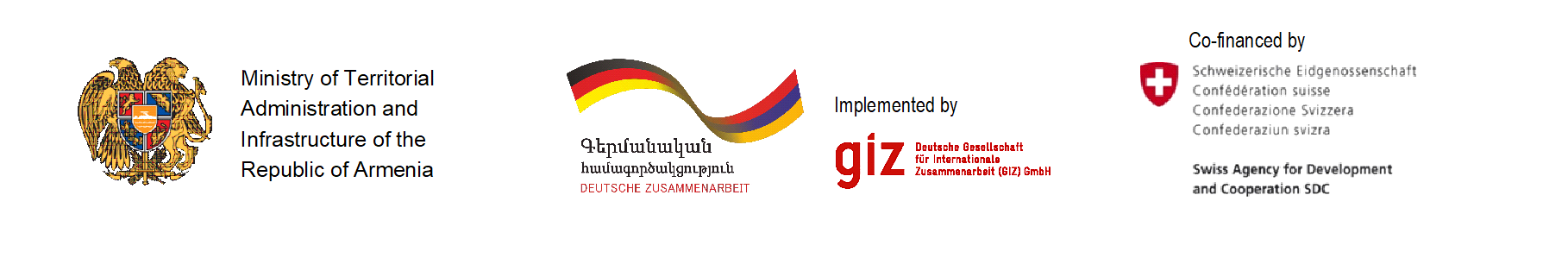 